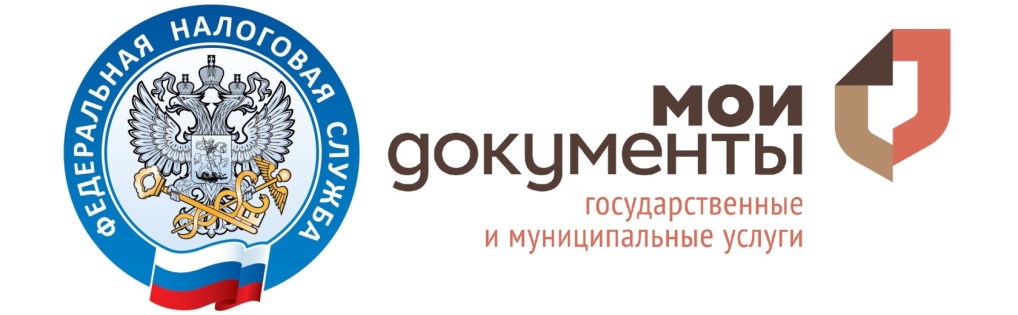 Уважаемые налогоплательщики!Межрайонная ИФНС России № 5 по Ханты-Мансийскому автономному округу – Югре информирует о перечне государственных услуг Федеральной налоговой службы, предоставление которых организуется по принципу «одного окна» в МФЦ:Предварительная запись в МФЦ проводится по телефону 8 (800) 101-00-01. № п/пНаименование услуги1Государственная регистрация юридических лиц, физических лиц в качестве индивидуальных предпринимателей и крестьянских (фермерских) хозяйств (Услуга включена в перечень в соответствии с постановлением № 797)2Предоставление заинтересованным лицам сведений, содержащихся в реестре дисквалифицированных лиц (Услуга включена в перечень в соответствии с постановлением № 797)3Предоставление выписки из Единого государственного реестра налогоплательщиков (в части предоставления по запросам физических и юридических лиц выписок из указанного реестра, за исключением сведений, содержащих налоговую тайну) (Услуга включена в перечень в соответствии с постановлением № 797)4Предоставление сведений, содержащихся в Едином государственном реестре юридических лиц и Едином государственном реестре индивидуальных предпринимателей (в части предоставления по запросам физических и юридических лиц выписок из указанных реестров, за исключением выписок, содержащих сведения ограниченного доступа) (Услуга включена в перечень в соответствии с постановлением № 797)5Бесплатное информирование (в том числе в письменной форме) налогоплательщиков, плательщиков сборов и налоговых агентов о действующих налогах и сборах, законодательстве Российской Федерации о налогах и сборах и принятых в соответствии с ним нормативных правовых актах, порядке исчисления и уплаты налогов и сборов, правах и обязанностях налогоплательщиков, плательщиков сборов и налоговых агентов, полномочиях налоговых органов и их должностных лиц (в части приема запроса и выдачи справки об исполнении налогоплательщиком (плательщиком сбора, плательщиком страховых взносов, налоговым агентом) обязанности по уплате налогов, сборов, страховых взносов, пеней, штрафов, процентов) (Услуга включена в перечень в соответствии с постановлением № 797)6Прием заявления физического лица о предоставлении налоговой льготы по транспортному налогу, земельному налогу, налогу на имущество физических лиц Услуга включена в перечень в соответствии с пунктом 3 статьи 361.1 Налогового кодекса Российской Федерации7Прием уведомления о выбранных объектах налогообложения, в отношении которых предоставляется налоговая льгота по налогу на имущество физических лиц (Услуга включена в перечень в соответствии с пунктом 7 статьи 407 Налогового кодекса Российской Федерации)8Приём уведомления о выбранном земельном участке, в отношении которого применяется налоговый вычет по земельному налогу (Услуга включена в перечень в соответствии с пунктом 6.1 статьи 391 Налогового кодекса Российской Федерации)9Приём заявления о выдаче налогового уведомления (Услуга включена в перечень в соответствии с пунктом 4 статьи 52 Налогового кодекса Российской Федерации)10а) Прием заявления о гибели или уничтожении объекта налогообложения по налогу на имущество физических лиц (Услуга включена в перечень в соответствии с пунктом 2.1 статьи 408)б) Прием заявления о гибели или уничтожении объекта налогообложения по транспортному налогу (Услуга включена в перечень в соответствии с пунктом 3.1 статьи 362 Налогового кодекса Российской Федерации)11Прием от налогоплательщиков, являющихся физическими лицами, налоговых деклараций по налогу на доходы физических лиц (форма 3-НДФЛ) на бумажном носителе (Услуга включена в перечень в соответствии с пунктом 4 статьи 80 Налогового кодекса Российской Федерации)12Прием заявления физического лица о постановке на учет в налоговом органе и выдача (повторная выдача) физическому лицу свидетельства о постановке на учет (Услуга включается в перечень в соответствии с пунктом 5.1 статьи 84 Налогового кодекса Российской с 1 апреля 2020 года)13Прием запроса о предоставлении государственной услуги по предоставлению информации, содержащейся в государственном информационном ресурсе бухгалтерской (финансовой) отчетности, предоставляемой в форме абонентского обслуживания (Услуга предоставляется не ранее 1 апреля 2020 г. (начиная с информации за отчетный период 2019 года), после вступления в силу Административного регламента Федеральной налоговой службы предоставления государственной услуги по предоставлению информации, содержащейся в государственном информационном ресурсе бухгалтерской (финансовой) отчетности, утвержденного приказом ФНС России от 25.11.2019 № ММВ-7-1/586@)14Предоставление сведений, содержащихся в государственном адресном реестре15Прием сообщений о наличии объектов недвижимого имущества и (или) транспортных средствах, признаваемых объектами налогообложения по соответствующим налогам, уплачиваемым физическими лицами16Прием заявления к налоговому уведомлению об уточнении сведений об объектах, указанных в налоговом уведомлении17Прием запроса о предоставлении справки о состоянии расчетов по налогам, сборам, страховым взносам, пеням, штрафам, процентам организаций и индивидуальных предпринимателей18Прием запроса о предоставлении акта совместной сверки расчетов по налогам, сборам, страховым взносам, пеням, штрафам, процентам19Прием заявления о доступе к электронному сервису ФНС России «Личный кабинет налогоплательщика для физических лиц»20Прием заявления, уведомления иностранной организации, предусмотренных статьей 83 Налогового кодекса Российской Федерации21Прием документа, предусмотренного пунктом 2.1 статьи 84 Налогового кодекса Российской Федерации (сведения, представленные в соответствии с пунктом 2 статьи 230 Налогового кодекса Российской Федерации организацией (индивидуальным предпринимателем), являющейся источником выплаты дохода иностранному гражданину, лицу без гражданства, по месту нахождения организации (месту жительства индивидуального предпринимателя))22Прием заявления в Единый регистрационный центр о внесении ограничений на использование персональных данных физических лиц в целях предотвращения возможности неправомерной государственной регистрации юридических лиц и внесения недостоверных сведений в Единый государственный реестр юридических лиц23Прием заявления о постановке на учет (снятии с учета) в налоговом органе по основаниям, предусмотренным Налоговым кодексом Российской Федерации24Прием заявления о выборе системы налогообложения при принятии документов на государственную регистрацию25Прием заявления на получение патента26Прием уведомления о переходе на упрощенную систему налогообложения27Прием уведомления о переходе на систему налогообложения для сельскохозяйственных товаропроизводителей28Прием заявления о предоставлении налогоплательщиком-индивидуальным предпринимателем, нотариусом, занимающимся частной практикой, адвокатом, учредившим адвокатский кабинет, физическим лицом, не являющимся индивидуальным предпринимателем, налоговому органу адреса для направления по почте документов, которые используются налоговыми органами при реализации своих полномочий в отношениях, регулируемых законодательством о налогах и сборах